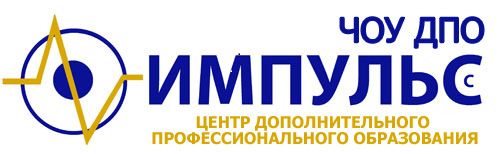 СВИДЕТЕЛЬСТВОо профессии рабочего, должности служащего 000 000 000 000Документ о квалификацииРегистрационный номер № 00000-00Самарская областьп. СургутДата выдачи «____»____________20__ гНастоящее свидетельство подтверждает, что    Генеральный директор     ЧОУ ДПО «ИМПУЛЬС-С»         ________________ /_______________/  Секретарь      ________________ /_______________/